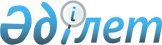 Көкшетау қаласының әкімшілік шекараларында салық салу объектісінің орналасуын ескеретін аймаққа бөлу коэффициенттерін бекіту туралыАқмола облысы Көкшетау қаласы әкімдігінің 2020 жылғы 30 қарашадағы № А-11/1809 қаулысы. Ақмола облысының Әділет департаментінде 2020 жылғы 11 желтоқсанда № 8218 болып тіркелді
      "Салық және бюджетке төленетін басқа да міндетті төлемдер туралы" (Салық кодексі) 2017 жылғы 25 желтоқсандағы Қазақстан Республикасы Кодексінің 529-бабы 6-тармағына, Қазақстан Республикасының 2016 жылғы 6 сәуірдегі "Құқықтық актілер туралы" Заңының 27 бабына сәйкес, Көкшетау қаласының әкімдігі ҚАУЛЫ ЕТЕДІ:
      1. Көкшетау қаласының әкімшілік шекараларында салық салу объектісінің орналасуын ескеретін аймаққа бөлу коэффициенттері осы қаулының қосымшасына сәйкес бекітілсін.
      2. Көкшетау қаласы әкімдігінің 2019 жылғы 29 қарашадағы "Көкшетау қаласының әкімшілік шекараларында салық салу объектісінің орналасуын ескеретін аймаққа бөлу коэффициенттерін бекіту туралы" №А-11/2173 (Нормативтік құқықтық актілерді мемлекеттік тіркеу тізілімінде № 7538 болып тіркелген, 2019 жылғы 29 қарашада Қазақстан Республикасы нормативтік құқықтық актілерінің электрондық түрдегі эталондық бақылау банкінде жарияланған) қаулысының күші жойылды деп танылсын.
      3. Осы қаулының орындалуын бақылау жетекшілік ететін Көкшетау қаласы әкімінің орынбасарына жүктелсін.
      4. Осы қаулы Ақмола облысының Әділет департаментінде мемлекеттік тіркелген күнінен бастап күшіне енеді және 2021 жылдың 1 қаңтарынан бастап қолданысқа енгізіледі.
      "КЕЛІСІЛДІ" Көкшетау қаласының әкімшілік шекараларында салық салу объектісінің орналасуын ескеретін аймаққа бөлу коэффициенттері
					© 2012. Қазақстан Республикасы Әділет министрлігінің «Қазақстан Республикасының Заңнама және құқықтық ақпарат институты» ШЖҚ РМК
				
      Қала әкімі 

А.Смаилов

      "Қазақстан Республикасы
Қаржы министрлігінің
Мемлекеттік кірістер комитеті
Ақмола облысы бойынша
Мемлекеттік кірістер департаментінің
Көкшетау қаласы бойынша
мемлекеттік кірістер басқармасы"
Республикалық мемлекеттік мекемесі
Көкшетау қаласы әкімдігінің
2020 жылғы 30 қарашадағы
№ А-11/1809 қаулысына
қосымша
№
Салық салу объектісінің орналасқан жері
Аймаққа бөлу коэффициенті
I-1 аймағы, I-2 аймағы
2,2
1
Әлихан Бөкейхан көшесі, № 9-86 үйлері
2
8 Март көшесі, № 1-101 үйлері
3
А. Пушкин көшесі, № 1-46 үйлері
4
Абай көшесі, № 25-159 үйлері
5
Абылай хан даңғылы
6
Ақан Сері көшесі, № 8-204 үйлері 
7
Әлімжан Баймұқанов көшесі, № 17-141 үйлері
8
Ахмет Байтұрсынов көшесі, № 32-170 үйлері
9
Бауыржан Момышұлы көшесі, № 1-73 үйлері
10
Біржан Сал көшесі, № 1-125 үйлері
11
Буденный көшесі, № 1-85 үйлері
12
Мақтай Сағдиев көшесі, № 15-68 үйлері
13
Васильковский шағын ауданы
14
Воровской көшесі, № 6-115 үйлері
15
Ғалым Елемесов көшесі, № 1-109 үйлері
16
Глинин көшесі, № 10-54 үйлері
17
Дзержинский көшесі, № 28-135 үйлері
18
Е.Н. Әуелбеков көшесі, № 14-185 үйлері
19
Есмағамбет Ысмаилов көшесі
20
Жеңіс көшесі, № 24-80 үйлері
21
Жұмабек Тәшенов көшесі, № 1-108 үйлері
22
Байдалы би көшесі
23
Зарап Темірбеков көшесі, № 1-77 үйлері
24
Мәдениет көшесі
25
Ілияс Есенберлин көшесі, № 1-110 үйлері
26
Калинин көшесі, № 1-114 үйлері
27
Қанай би көшесі, № 10-70; 9-59 үйлері
28
Қаныш Сәтпаев көшесі, № 1-64 үйлері
29
Бәйкен Әшімов көшесі, № 6-226 үйлері
30
Кенесары Қасымұлы көшесі, № 10-68 үйлері
31
Көктем шағын ауданы
32
Жұмағали Тілеулин көшесі, № 58-136 үйлері
33
М. Янко көшесі, № 18-116 үйлері
34
М. Әуезов көшесі, № 69-288 үйлері
35
Нұрсұлтан Назарбаев даңғылы, № 1-135 үйлері
36
Мағжан Жұмабаев көшесі, № 10-113 үйлері
37
Мағзи Әбілқасымов көшесі, № 33-194 үйлері
38
Мәлік Ғабдуллин көшесі, № 1-109 үйлері
39
Ыбырай Алтынсарин көшесі, № 1-24 үйлері
40
Набережная көшесі
41
Наурызбай батыр көшесі, № 85-175 үйлері
42
Кәукен Кенжетаев көшесі
43
Осипенко көшесі
44
Островский көшесі, № 105-215; 86-214 үйлері
45
Баубек Бұлкышев көшесі
46
Поселок Аэропорта шағын ауданы
47
Рақымбек Сабатаев көшесі, № 5-223 үйлері
48
Құлагер көшесі
49
С. Потанин көшесі, № 1-101; 2-132 үйлері
50
Сәкен Жүнісов көшесі, № 6-76 үйлері
51
Сәкен Сейфуллин көшесі, № 12-66 үйлері
52
Свердлов көшесі
53
Смағұл Сәдуақасов көшесі, № 24-89 үйлері
54
Строительная көшесі
55
Сұңқар шағын ауданы
56
Т. Сүлейменов көшесі
57
Центральный шағын ауданы
58
Ш. Қосшығұлов көшесі, № 61-145 үйлері
59
Шәкәрім Құдайбердиев көшесі, № 11-102 үйлері
60
Ақбидай көшесі
61
Ю. Гагарин көшесі
62
Сарыарқа шағын ауданы
 I-1-Су қорғау аймағы
1,5
1
2-Й ДСУ 15 өтпе жолы
2
Әлихан Бөкейхан көшесі, № 1-8 үйлері
3
Ахмет Байтұрсынов көшесі, № 1-31 үйлері
4
Жағалау көшесі
5
Мақтай Сағдиев көшесі, № 1-14 үйлері
6
В.Пик көшесі
7
Воровской көшесі, № 1-5 үйлері
8
Глинин көшесі, № 1-9 үйлері
9
Хамит Ерғалиев көшесі
10
Жеңіс көшесі, № 1-23 үйлері
11
Каганов көшесі
12
Қанай би көшесі, № 1-8 үйлері
13
Кенесары Қасымұлы көшесі, № 2-9 үйлері
14
Жұмағали Тілеулин көшесі, № 1-57 үйлері
15
М. Әуезов көшесі, № 1-67 (тақ жағы) үйлері
16
Мағжан Жұмабаев көшесі, № 1-9 үйлері
17
Мағзи Әбілқасымов көшесі, № 1-32 үйлері
18
Н. Вавилов көшесі, № 1-8 үйлері
19
Сәкен Жүнісов көшесі, № 1-5 үйлері
20
Сәкен Сейфуллин көшесі, № 1-11 үйлері
21
Қоғалы көшесі, № 1-7 үйлері
I-3 аймағы
1,9
1
А. Пушкин көшесі, № 47-72 үйлері
2
Боровской шағын ауданы
3
Буденный көшесі, № 86-113 үйлері
4
Быковский көшесі
5
Гастелло көшесі
6
Жамбыл Жабаев көшесі, № 142-154; 171-187 үйлері
7
О. Қуанышев көшесі, № 129-201; 170-202 үйлері
8
Домбыралы көшесі
9
Т. Шевченко көшесі, № 131-142 үйлері
10
Шоқан Уәлиханов көшесі, № 155-212 үйлері
11
Юбилейный шағын ауданы
12
Южная көшесі
13
Землячка көшесі
III-1 аймағы
1,9
1
Біржан Сал көшесі, № 167-209 үйлері
2
Бөгенбай көшесі, № 27-52 үйлері
3
Әлихан Бөкейхан көшесі, № 169-204 үйлері
4
А. Грибоедов өтпе жолы, № 21-58 үйлері
5
А. Мицкевич көшесі
6
Мақтай Сағдиев көшесі, № 171-180 үйлері
7
В.Чеботарев көшесі
8
Асеев көшесі
9
Воровской көшесі, № 186-221 үйлері
10
Ғабдолла Тоқай көшесі
11
Ғалым Елемесов көшесі, № 110-182 үйлері
12
Алмалы көшесі
13
Гвардейская көшесі
14
Генрих Гейне көшесі
15
Громова көшесі
16
Береке көшесі
17
Дальний өтпе жолы
18
Қайым Мұхамедханов көшесі
19
Досов көшесі, № 98-172 үйлері
20
Еркеш Ибрагим көшесі
21
Жайлау шағын ауданы
22
Жайлау-2 шағын ауданы
23
Жамбыл Жабаев көшесі, № 1-4 үйлері
24
Андрей Сахаров көшесі
25
Жаңа ауыл көшесі
26
Жеңіс көшесі, № 166-232 үйлері
27
Жұмабек Тәшенов көшесі, № 207-209 үйлері
28
Жұмағали Саин көшесі
29
Зарап Темірбеков көшесі, № 145-189 үйлері
30
И. Сандыбаев көшесі
31
Ілияс Есенберлин көшесі, № 144-188; 181-225 үйлері
32
Иоган Гете көшесі
33
Калинин көшесі, № 152-168; 159-169 үйлері
34
Қанай би көшесі, № 178-216; 161-201 үйлері
35
Қаныш Сәтпаев көшесі, № 107-173 үйлері
36
Кенесары Қасымұлы көшесі, № 159-205; 166-222 үйлері
37
Алаш көшесі
38
Құдайбергенов көшесі
39
Вишневый өтпе жолы
40
Армандастар көшесі
41
Литвинов көшесі
42
Ломоносов көшесі
43
Шалғынды көшесі
44
Мағжан Жұмабаев көшесі, № 157-214 үйлері
45
Мәншүк Мәметова көшесі
46
Марк Фрадкин көшесі
47
Ыбырай Алтынсарин көшесі, № 25-167 үйлері
48
Жастар көшесі
49
Көксай көшесі
50
Мұса Жәлел көшесі
51
Н. Гоголь көшесі
52
Н. Добролюбов көшесі
53
Н. Вавилов көшесі, № 105- 225; 32-212 үйлері
54
Некрасов көшесі
55
Нүркен Әбдіров көшесі
56
О. Қуанышев көшесі, № 1-4 үйлері
57
Л. Шевцовой көшесі, № 77-134 үйлері
58
Пархоменко көшесі
59
Мамыр көшесі
60
Жумбактас көшесі
61
Сұлтан Баймағамбетов көшесі
62
Сәкен Сейфуллин көшесі, № 101-167 үйлері
63
Жарқын көшесі
64
Синегорская көшесі
65
Сиреневая көшесі
66
Смирнов көшесі
67
Сұлутөбе көшесі
68
Стасов көшесі
69
Сырымбет көшесі
70
Т. Шевченко көшесі, № 1-4 үйлері
71
Бауыржан Момышұлы көшесі, № 189-190 үйлері
72
Темирязев көшесі
73
Тукин көшесі
74
Фадеев көшесі, № 34-43 үйлері
75
Цветочная көшесі
76
Жемісті көшесі
77
Шахмет Құсайынов көшесі
78
Өрнекті көшесі
79
Шоқан Уәлиханов көшесі, № 1-12 үйлері 
80
Аққайың көшесі
81
Шұңғырша көшесі
I-4 аймағы
1,8
1
Абай көшесі, № 160-175 үйлері
2
Академик В.И. Вернадский көшесі
3
Алатау көшесі
4
Мәжит Жанділдинов көшесі
5
Өркен көшесі
6
Менделеев өтпе жолы
7
Шалқар көшесі
8
Шаңырақ көшесі
9
Циолковский өтпе жолы
II-1 аймағы
2,0
1
Әлихан Бөкейхан көшесі, № 87-168 үйлері
2
8 Март көшесі, № 102-213 үйлері
3
А. Грибоедов өтпе жолы, № 1-20 үйлері
4
А. Чехов көшесі
5
А. Блок көшесі
6
А. Остапенко көшесі
7
Алма-Атинская көшесі
8
Бауман көшесі
9
Бауыржан Момышұлы көшесі, № 74-188 үйлері
10
Біржан Сал көшесі, № 126-166 үйлері
11
Бөгенбай көшесі, № 1-26 үйлері
12
Мақтай Сағдиев көшесі, № 69-170 үйлері
13
Воровской көшесі, № 116-185 үйлері
14
Глинин көшесі, № 55-87 үйлері
15
Досов көшесі, № 28 А-96, 97, 99, 101, 103 үйлері
16
Жақан Сыздықов көшесі
17
Жамбыл Жабаев көшесі, № 5-169; 4-140 үйлері
18
Жеңіс көшесі, № 81-165 үйлері
19
Жұмабек Тәшенов көшесі, № 109-206 үйлері
20
Зарап Темірбеков көшесі, № 78-144 үйлері
21
Землячка өтпе жолы
22
Ілияс Есенберлин көшесі, № 112-142; 111-179 үйлері
23
Калинин көшесі, № 116-150; 113-157 үйлері
24
Қанай би көшесі, № 104-176; 97-159 үйлері
25
Қаныш Сәтпаев көшесі, № 65-106 үйлері
26
Купрач көшесі
27
Л. Дроздова көшесі
28
Л. Шевцовой көшесі, № 18-76 үйлері
29
М. Шолохов көшесі
30
Нұрсұлтан Назарбаев даңғылы, № 136-273 үйлері
31
М. Янко көшесі, № 117-172 үйлері
32
Мағжан Жұмабаев көшесі, № 114-156 үйлері
33
Мәлік Ғабдуллин көшесі, № 110-185 үйлері
34
Наурызбай батыр көшесі, № 15-84 үйлері
35
Ақжелкен көшесі
36
О. Қуанышев көшесі, № 5-127; 6-168 үйлері
37
Островский көшесі, № 33-103; 22-84 үйлері
38
Панфилов көшесі
39
Саябақ көшесі
40
С. Есенин көшесі
41
С. Потанин көшесі, № 103-175; 134-208 үйлері
42
Сәкен Сейфуллин көшесі, № 67-100 үйлері
43
Смағұл Сәдуақасов көшесі, № 90-197 үйлері
44
Тұран көшесі
45
Т. Шевченко көшесі, № 5-130 үйлері
46
Тельман көшесі
47
Титов көшесі
48
Толстой көшесі
49
Фадеев көшесі, № 1-33 үйлері
50
Харьковский өтпе жолы
51
Херсонский өтпе жолы
52
Челюскин көшесі
53
Чехов өтпе жолы
54
Ш. Қосшығұлов көшесі, № 1-60 үйлері
55
Шәріпов көшесі
56
Шоқан Уәлиханов көшесі, № 13-154 үйлері
57
Щорс көшесі
II-2 аймағы
1,75
1
2 Горная көшесі
2
Абай көшесі, № 1-24 үйлері
3
Ақан Сері көшесі, № 1-7 үйлері
4
Әлімжан Баймұқанов көшесі, № 1-16 үйлері
5
Дзержинский көшесі, № 1-27 үйлері
6
Досов көшесі, № 1-28, 29, 31 үйлері
7
Е.Н. Әуелбеков көшесі, № 1-13 үйлері
8
Бәйкен Әшімов көшесі, № 2-5 үйлері
9
Кенесары Қасымұлы көшесі, № 69-157; 70-164 үйлері
10
Л. Шевцовой көшесі, № 1-17 үйлері
11
Қанай би көшесі, № 72-102; 61-95 үйлері
12
М. Әуезов көшесі, № 2-136 (жұп жағы) үйлері
13
Томирис көшесі
14
Н. Вавилов көшесі, № 9-103; 10-30 үйлері
15
Наурызбай батыр көшесі, № 1-14 үйлері
16
Островский көшесі, № 1-31; 2-20 үйлері
17
Ұлытау көшесі
18
Кәусар көшесі
19
Балбырауын көшесі
20
Айдын көшесі
21
Шұғыла көшесі
22
Рақымбек Сабатаев көшесі, № 1-4 үйлері
23
Сопочная көшесі
24
Қоғалы көшесі, № 8-23 үйлері
25
Шәкәрім Құдайбердиев көшесі, № 1-10 үйлері
I-П аймағы
1,5
1
Ақан Сері көшесі, № 206 үйі
2
Восточная өнеркәсіптік аймақ
3
Демещенко көшесі
4
Бәйкен Әшімов көшесі, № 227-277 үйлері
5
Космонавтар көшесі
6
Құрманғазы көшесі
7
М. Чепрасов көшесі
8
Сәбит Мұқанов көшесі
III-3 аймағы
1,65
1
Бірлік шағын ауданы
III-2 аймағы
1,45
1
Қажымұқан көшесі
2
Қайыңды көшесі
3
Боговидского көшесі
4
Ақниет көшесі
5
Королев көшесі
6
А. Куницы көшесі
7
Дина Нұрпейісова көшесі
8
Балуан Шолақ көшесі
9
Мерей көшесі
10
Дмитриев көшесі
11
Сабыр Рақымов көшесі
12
Қарағайлы көшесі
13
Сыбағалы көшесі
14
Уокешская көшесі
15
Шоқан Уәлиханов көшесі, № 213-234 үйлері
16
Щучинская көшесі
17
Казавтомотолюбитель гараждық кооперативі
18
Южный гараждық кооперативі
19
Ахмет Жұбанов көшесі
III-4 аймағы
1,25
1
А. Затаевич көшесі
2
Ақселеу көшесі
3
Бұқпа көшесі
4
Е. Брусиловский көшесі
5
Қызыл Жар көшесі
6
Шағалалы көшесі
7
Шөпті көшесі
III-П аймағы
1,2
1
Кирпичный Завод шағын ауданы
 II-П аймағы
1,4
1
Северная өнеркәсіптік аймақ
2
Южная өнеркәсіптік аймақ
3
Поселок Нефтебазы шағын ауданы
IV-1 аймағы
1,55
1
Акана көшесі
2
В.Маяковский көшесі
3
Тұмар көшесі
4
Елжас Бекенов көшесі
5
Жүсіпбек Аймауытов көшесі
6
З. Космодемьянская көшесі
7
Саққұлақ би көшесі
8
Иконников көшесі
9
К. Цеткина көшесі
10
Кирветка көшесі
11
Ынтымақ көшесі
12
Корчагин көшесі
13
Кошевой көшесі
14
Амангелді Иманов көшесі
15
Л. Чайкина көшесі
16
Матросов көшесі
17
Мичурин көшесі
18
Никитин көшесі
19
Бастау көшесі
20
Павлов көшесі
21
Папанин көшесі
22
Подхоз шағын ауданы
23
Зеренді көшесі
24
Өндіріс көшесі
25
Атамұра көшесі
26
С. Ковалевская көшесі
27
С. Лазо көшесі
28
Серов көшесі
29
Көктерек көшесі
30
Станиславский көшесі
31
Қайнар көшесі
32
Тюленин көшесі
33
Узкая Колея көшесі
34
Чернышевский көшесі
35
М.Ю. Лермонтов көшесі
IV-2 аймағы
1,1
1
15 Разъезд Подхоз көшесі
2
Галочья Сопка шағын ауданы
Красный Яр ауылының аймағы
1,8
1
Красный Яр ауылы
Чайкино шағын ауданының аймағы
1,45
1
Чайкино шағын ауданы
Станционный кентінің аймағы
1,8
1
Станционный кенті
Қызыл жұлдыз ауылының аймағы
1,1
1
Қызыл жұлдыз ауылы
1
Саяжай алабы, бау-бақша серіктестіктері
0,9